Dear Sir/Madam,Please be informed that the JCA-IMT2020 meeting, which was initially scheduled for 5 March 2020, has been moved to Tuesday, 21 July 2020, starting from 18:00 to 19:30. The meeting will be held alongside the SG13 meeting (July 2020).All details about JCA-IMT2020 can be found at:
https://www.itu.int/en/ITU-T/jca/imt2020/Pages/default.aspx.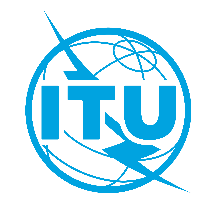 International telecommunication unionTelecommunication Standardization Bureau International telecommunication unionTelecommunication Standardization Bureau Geneva, 26 February 2020Geneva, 26 February 2020Ref:Corrigendum 1 to Collective letter 9/11SG11/DACorrigendum 1 to Collective letter 9/11SG11/DA-	To Administrations of Member States of the Union; -	To ITU-T Sector Members;-	To ITU-T Associates of Study Group 11; -	To ITU Academia-	To Administrations of Member States of the Union; -	To ITU-T Sector Members;-	To ITU-T Associates of Study Group 11; -	To ITU AcademiaTel:+41 22 730 5780+41 22 730 5780-	To Administrations of Member States of the Union; -	To ITU-T Sector Members;-	To ITU-T Associates of Study Group 11; -	To ITU Academia-	To Administrations of Member States of the Union; -	To ITU-T Sector Members;-	To ITU-T Associates of Study Group 11; -	To ITU AcademiaFax:+41 22 730 5853+41 22 730 5853-	To Administrations of Member States of the Union; -	To ITU-T Sector Members;-	To ITU-T Associates of Study Group 11; -	To ITU Academia-	To Administrations of Member States of the Union; -	To ITU-T Sector Members;-	To ITU-T Associates of Study Group 11; -	To ITU AcademiaE-mail:tsbsg11@itu.int tsbsg11@itu.int -	To Administrations of Member States of the Union; -	To ITU-T Sector Members;-	To ITU-T Associates of Study Group 11; -	To ITU Academia-	To Administrations of Member States of the Union; -	To ITU-T Sector Members;-	To ITU-T Associates of Study Group 11; -	To ITU AcademiaWeb:http://itu.int/go/tsg11 http://itu.int/go/tsg11 -	To Administrations of Member States of the Union; -	To ITU-T Sector Members;-	To ITU-T Associates of Study Group 11; -	To ITU Academia-	To Administrations of Member States of the Union; -	To ITU-T Sector Members;-	To ITU-T Associates of Study Group 11; -	To ITU AcademiaSubject:Meeting of Study Group 11; Geneva, 4-13 March 2020Meeting of Study Group 11; Geneva, 4-13 March 2020Meeting of Study Group 11; Geneva, 4-13 March 2020Meeting of Study Group 11; Geneva, 4-13 March 2020Yours faithfully,Chaesub Lee
Director of the Telecommunication
Standardization Bureau 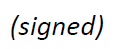 Yours faithfully,Chaesub Lee
Director of the Telecommunication
Standardization Bureau 